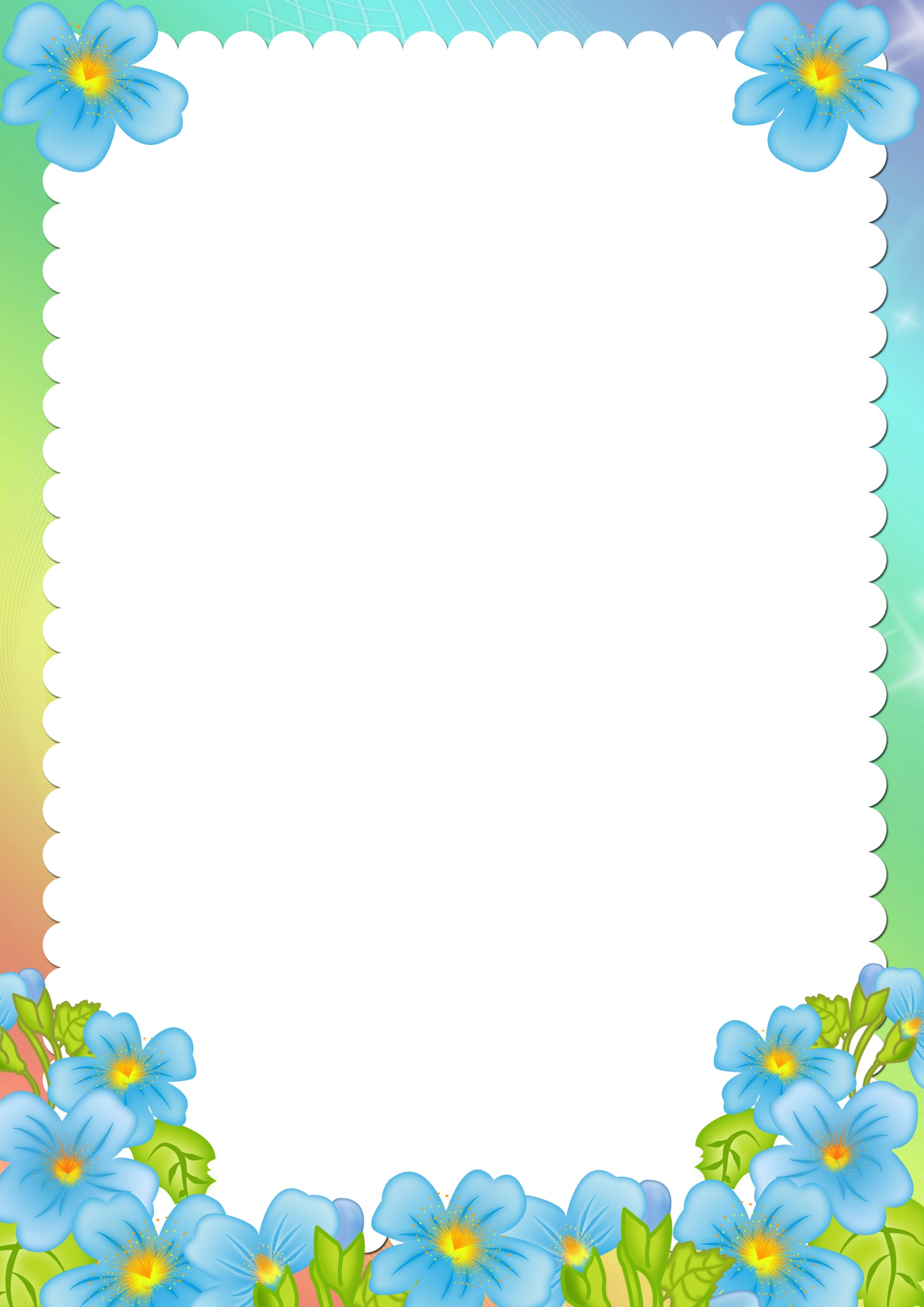 ЗАДАЧИ МУЗЫКАЛЬНОГО ВОСПИТАНИЯ ДЕТЕЙ В СЕМЬЕОбучая ребенка музыке, родители ставят различные цели и задачи. Это зависит от их отношения к музыке и музыкальным профессиям. Однако основными задачами музыкального воспитания детей в семье можно назвать те же, что и в дошкольном учреждении, а именно:- обогатить духовный мир ребенка музыкальными впечатлениями, вызвать интерес к музыке, передать традиции своего народа, сформировать основы музыкальной культуры;- развить музыкальные и творческие способности в процессе различных видов музыкальной деятельности (восприятие, исполнительство, творчество, музыкально-образовательная, деятельность); - способствовать общему развитию детей средствами музыки.Все эти задачи решаются в конкретной  музыкальной деятельности. Если родители понимают важность музыкального воспитания, они стремятся обучать детей в семье, музыкальных кружках, студиях, музыкальных школах, посещают с ними концерты, музыкальные спектакли, стараются обогатить разносторонними музыкальными впечатлениями, расширяют их музыкальный опыт.Выбор музыкальных произведений, которые ребенок слушает дома, зависит от музыкального вкуса и музыкального опыта семьи, ее общекультурного уровня. Для развития музыкальных способностей детей и формирования основ музыкальной культуры,  необходимо использовать  народную и классическую музыку. Лишь на шедеврах музыкального искусства можно воспитывать вкус маленьких слушателей.Уважаемые родители!Желаем Вам удачи в музыкальном воспитанииваших детей!